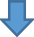 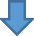 EVET	HAYIR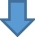 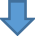 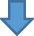 